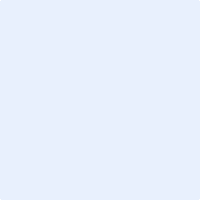 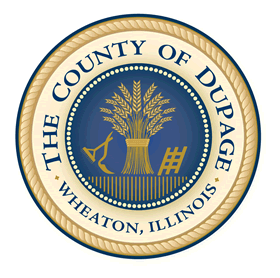 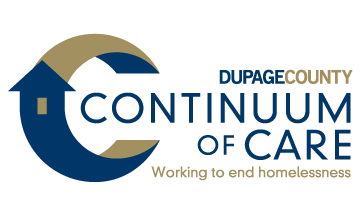 Sistema de manejo de la información de personas sin hogar del Condado de DuPagePara leer la Notificación de privacidad completa, solicite una copia o vaya a                              [Sitio web de la agencia]Esta publicación resume cómo se puede utilizar y divulgar la información sobre usted y cómo puede acceder a esta información.Esta publicación resume cómo se puede utilizar y divulgar la información sobre usted y cómo puede acceder a esta información.Esta publicación resume cómo se puede utilizar y divulgar la información sobre usted y cómo puede acceder a esta información.Cómo la agencia utiliza su informaciónNosotros recopilamos información personal por razones que se discuten en nuestra Notificación de privacidad.Es posible que debamos recopilar alguna información personal por ley o por organizaciones que nos dan dinero para operar este programa.Otra información personal que recopilamos es importante para el manejo de nuestros programas, para mejorar servicios y para comprender mejor la necesidad de las personas en la comunidad.Solamente recopilamos la información que nos parece adecuada.Asumimos que usted está de acuerdo con el uso o divulgación de su información personal tal y como se describe en la Notificación de Privacidad.Nosotros recopilamos información personal por razones que se discuten en nuestra Notificación de privacidad.Es posible que debamos recopilar alguna información personal por ley o por organizaciones que nos dan dinero para operar este programa.Otra información personal que recopilamos es importante para el manejo de nuestros programas, para mejorar servicios y para comprender mejor la necesidad de las personas en la comunidad.Solamente recopilamos la información que nos parece adecuada.Asumimos que usted está de acuerdo con el uso o divulgación de su información personal tal y como se describe en la Notificación de Privacidad.Sus derechos y eleccionesUsted tiene derecho a solicitar una copia de la Notificación de Privacidad y lograr que le respondan sus preguntas.Usted tiene derecho a rehusarse a responder cualquier pregunta que hagamos, aunque esto podría dificultar nuestra capacidad de facilitar los servicios que está solicitando.Usted tiene derecho a excluirse de que se comparta su información con otras agencias por medio de la solicitud y firma del «Formulario de rechazo de divulgación de los datos del cliente».Usted tiene derecho a solicitar una copia de la Notificación de Privacidad y lograr que le respondan sus preguntas.Usted tiene derecho a rehusarse a responder cualquier pregunta que hagamos, aunque esto podría dificultar nuestra capacidad de facilitar los servicios que está solicitando.Usted tiene derecho a excluirse de que se comparta su información con otras agencias por medio de la solicitud y firma del «Formulario de rechazo de divulgación de los datos del cliente».Información de contacto[Información de contacto de la agencia]Administrador del Sistema HMIS del Condado de DuPage 421 N County Farm RoadRoom 3-100Wheaton, IL 60187  www.dupageco.org/HMIS 630-407-6397